Image principale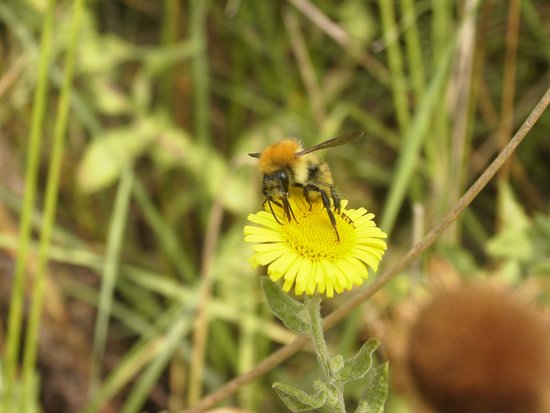 Image de liste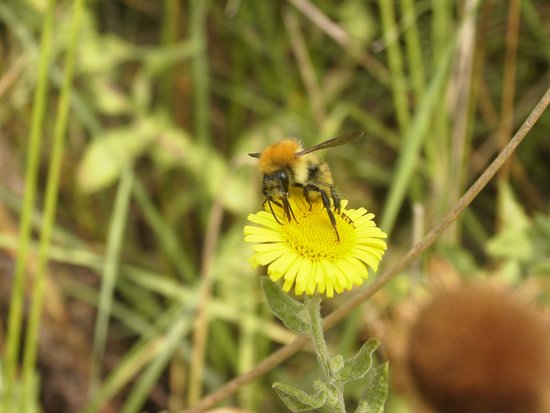 Le mercredi 22 maiHeure de début: 14:00Heure de fin: 16:30Lieu et adresse: Maison de l'éducation à l'environnement et au développement durable 356 rue des Algues50110 Tourlaville  Tel: 02 33 22 22 16Jeunesse, Nature et environnement, Maison de l'environnement et du développement durableClub Nature - Le peuple pollinisateurImage principale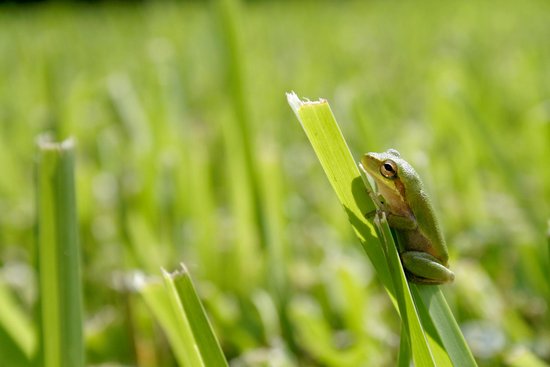 Image de liste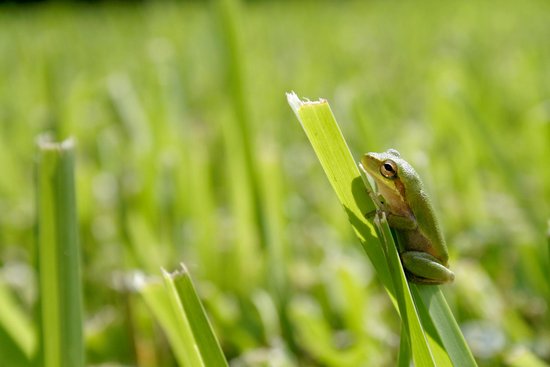 Le mercredi 29 maiHeure de début: 14:31Heure de fin: 16:30Lieu et adresse: Maison de l'éducation à l'environnement et au développement durable 356 rue des Algues50110 Tourlaville  Tel: 02 33 22 22 16Jeunesse, Nature et environnement, Maison de l'environnement et du développement durableClub Nature - La mareImage principale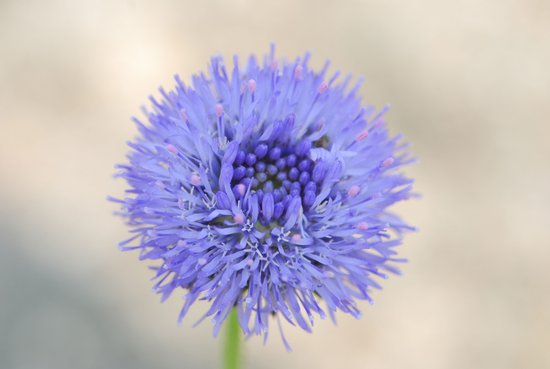 Image de liste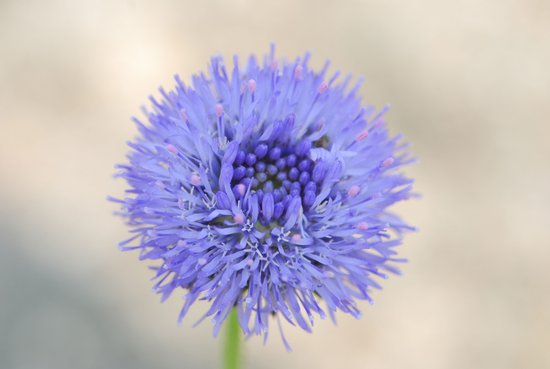 Le mercredi 12 juinHeure de début: 14:00Heure de fin: 16:30Lieu et adresse: Maison de l'éducation à l'environnement et au développement durable 356 rue des Algues50110 Tourlaville  Tel: 02 33 22 22 16Jeunesse, Nature et environnement, Maison de l'environnement et du développement durableClub nature - La floreImage principale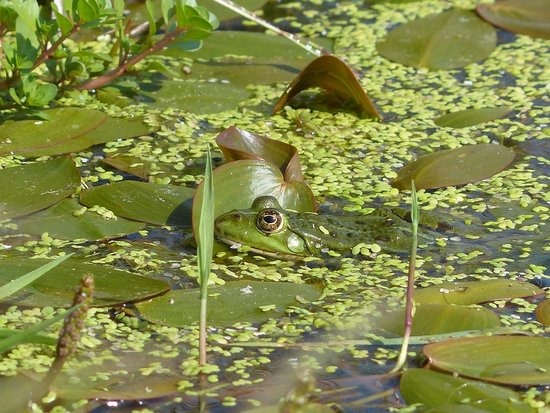 Image de liste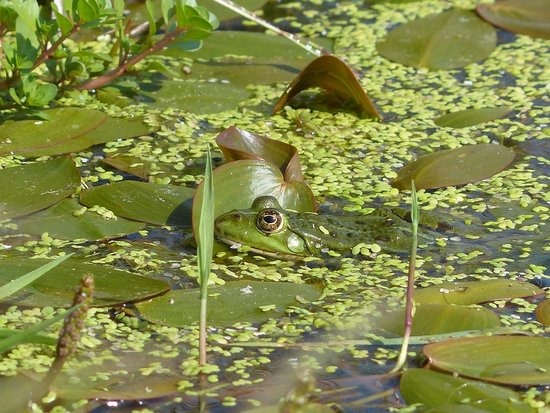 Le mercredi 19 juinHeure de début: 14:00Heure de fin: 16:30Lieu et adresse: Maison de l'éducation à l'environnement et au développement durable 356 rue des Algues50110 Tourlaville  Tel: 02 33 22 22 16Jeunesse, Nature et environnement, Maison de l'environnement et du développement durableClub Nature - Les amphibiensImage principale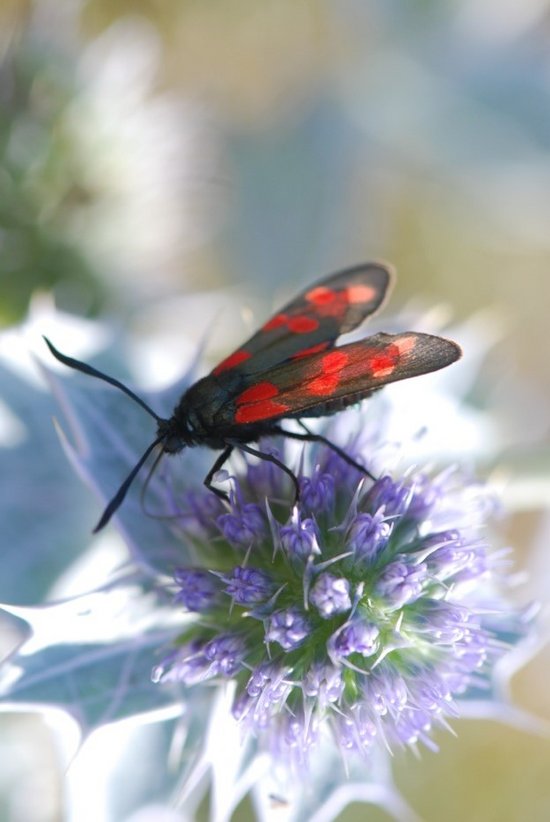 Image de liste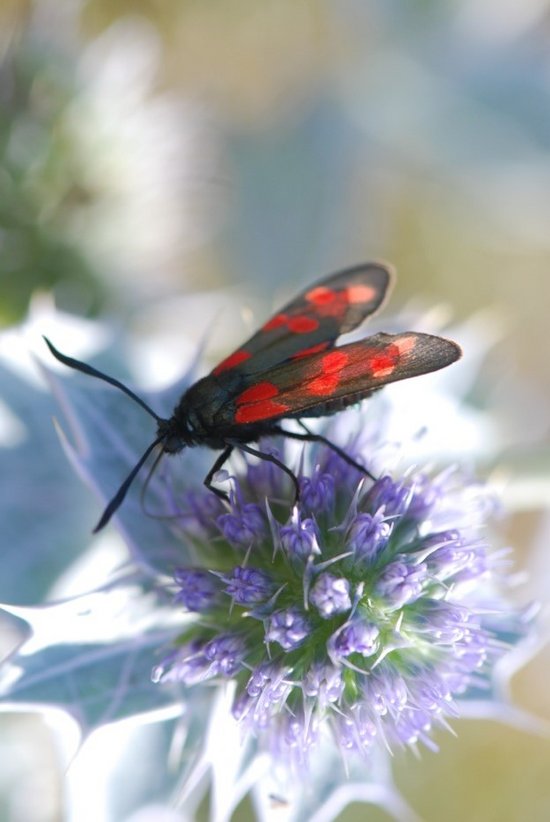 Le mercredi 26 juinHeure de début: 14:00Heure de fin: 16:30Lieu et adresse: Maison de l'éducation à l'environnement et au développement durable 356 rue des Algues50110 Tourlaville  Tel: 02 33 22 22 16Jeunesse, Nature et environnement, Maison de l'environnement et du développement durableClub Nature - les papillonsImage principale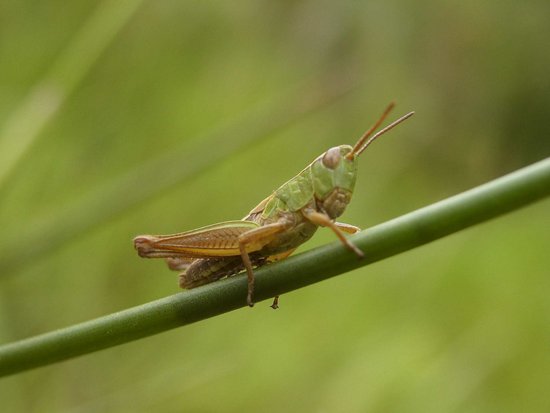 Image de liste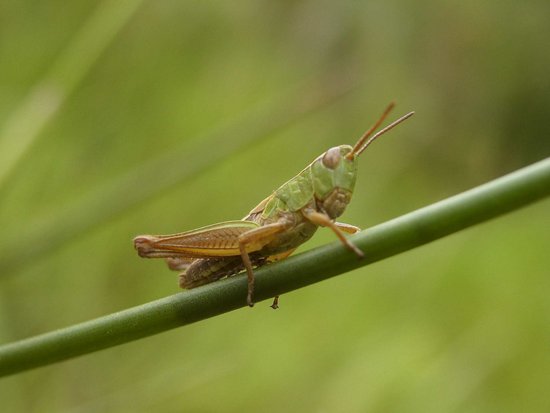 Le mercredi 03 juilletHeure de début: 14:00Heure de fin: 16:30Lieu et adresse: Maison de l'éducation à l'environnement et au développement durable 356 rue des Algues50110 Tourlaville  Tel: 02 33 22 22 16Jeunesse, Nature et environnement, Maison de l'environnement et du développement durableClub Nature - Les insectes de la prairie